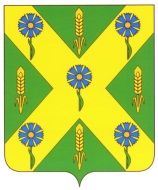 РОССИЙСКАЯ  ФЕДЕРАЦИЯОРЛОВСКАЯ ОБЛАСТЬАДМИНИСТРАЦИЯ НОВОСИЛЬСКОГО РАЙОНАПОСТАНОВЛЕНИЕ          03.02.2021 г.	                          				                № 31А.  г. НовосильВ целях совершенствования системы комплексного благоустройства на территории муниципального образования город Новосиль, в соответствии Федеральным законом от 06 октября 2010 года №131-ФЗ «Об общих принципах организации местного самоуправления в Российской Федерации», Постановления Правительства РФ от 10.02.2017 г. №169 «Об утверждении правил предоставления и распределения субсидий из федерального  бюджета бюджетам субъектов РФ на поддержку государственных программ субъектов Российской Федерации  и муниципальных программ формирования современной городской среды», в соответствии с уставом города Новосиль администрация Новосильского района постановляет:1. Внести изменения в муниципальную программу «Формирование современной городской среды на территории города Новосиль на 2018-2024 год» утвержденную постановлением администрации Новосильского района от 25.02.2019 г. № 46:- в раздел «Объемы бюджетных ассигнований Программы» паспорта муниципальной программы «Формирование современной городской среды на территории города Новосиль на 2018-2024 год» согласно приложению 1 к настоящему постановлению;- в раздел 2 таблица 2 муниципальной программы согласно приложению 2 к настоящему постановлению; - в раздел 3 «Ресурсное обеспечение Программы» согласно приложению 3 к настоящему постановлению;- в раздел 9 таблица 3 муниципальной программы согласно приложению 4 к настоящему постановлению- в приложения 1 и 4 муниципальной программы согласно приложению 5 к настоящему постановлению;2. Обеспечить  публикацию настоящего постановления на официальном сайте Новосильского района.3. Контроль за исполнением настоящего постановления возложить на первого заместителя главы администрации Трусова Ю.В.Глава Новосильского района 						Е.Н. Демин Приложение №1к постановлению  администрации Новосильского районаот  03.02.2021 г.  № 31АПриложение №2к постановлению  администрации Новосильского районаот  03.02.2021 г.  № 31АТаблица 2Приложение №3к постановлению  администрации Новосильского районаот  03.02.2021 г.  № 31АРесурсное обеспечение ПрограммыОбщий объем финансирования программы составляет  - 25325,10369 тыс. руб.- средства федерального бюджета –6531,90779 тыс. руб. - средства бюджета Орловской области – 8389,72771 тыс. руб. - средства бюджета Орловской области  из дорожного фонда – 5469,24869 тыс. руб. - средства бюджета города Новосиль – 4750,66831 тыс. руб.- внебюджетные источники – 183,55119 тыс. руб.Объем средств на благоустройство дворовых территорий  средств на финансирование мероприятий по благоустройству мест общего пользования и благоустройство общественной территории в рамках проекта "Народный бюджет" в Орловской области  в приложении 1.Разработка дизайн-проектов и смет, прохождение государственной экспертизы осуществляется за счет средств программы.Приложение №4к постановлению  администрации Новосильского районаот  03.02.2021 г.  № 31АТаблица 3Приложение №5к постановлению  администрации Новосильского районаот  03.02.2021 г.  № 31АПриложение 1к муниципальной программе«Формирование современной городской среды на территории города Новосиль  на 2018-2024 год»Ресурсное обеспечение программы «Формирование современной городской среды»Приложение 4к муниципальной программе«Формирование современной городской среды на территории города Новосиль  на 2018-2024 год»Перечень общественных территорий, нуждающихся и подлежащих благоустройству в период 2018-2024 годов.О внесении изменений в муниципальную  программу «Формирование современной городской среды на территории города Новосиль в 2018-2024 году».Объемы бюджетных ассигнований Программы Общий объем финансирования программы составляет  - 25325,10369 тыс. руб., в т.ч.  по годам:2018 г. – 1707,93780 тыс. руб.;2019 г. – 2686,90332 тыс. руб.;2020 г. – 11880,81753 тыс. руб.;2021 г.– 3353,56106 тыс. руб.;2022 г. – 2697,94199 тыс. руб.;2023 г. – 2697,94199 тыс. руб.;2024 г. – 300 тыс. руб.;средства федерального бюджета –6531,90779 тыс. руб.в т.ч.  по годам:2018 г. – 832,22729 тыс. руб.;2019 г.– 1219,85022 тыс. руб.;2020 г.– 1190,63888 тыс. руб.;2021 г. – 1067,10572 тыс. руб.;2022 г.– 1111,04284 тыс. руб.;2023 г. – 1111,04284 тыс. руб.;2024 г.– 0 тыс. руб.;средства бюджета Орловской области – 8389,72771 тыс. руб.в т.ч.  по годам:2018 г. – 43,80144 тыс. руб.;2019 г. – 12,32172 тыс. руб.;2020 г.– 8300,38038 тыс. руб.;2021 г.– 10,77885 тыс. руб.;2022 г.– 11,22266 тыс. руб.;2023 г.– 11,22266 тыс. руб.;2024 г.– 0 тыс. руб.;средства бюджета Орловской области  из дорожного фонда – 5469,24869 тыс. руб.в т.ч.  по годам:2018 г. – 531,90907 тыс. руб.;2019 г. – 654,73138 тыс. руб.;2020 г.– 1055,57877 тыс. руб.; 2021 г.– 1075,67649 тыс. руб.;2022 г.– 1075,67649 тыс. руб.;2023 г.– 1075,67649 тыс. руб.;средства бюджета города Новосиль – 4750,66831 тыс. руб.в т.ч.  по годам:2018 г.– 300 тыс. руб.;2019 г.– 800 тыс. руб.;2020 г.– 1150,66831 тыс. руб.;2021 г.– 1200 тыс. руб.;2022 г.– 500 тыс. руб.;2023 г.– 500 тыс. руб.;2024 г.– 300 тыс. руб.;внебюджетные средства – 183,55119 тыс. руб.в т.ч.  по годам:2018 г.– 0 тыс. руб.;2019 г.– 0 тыс. руб.;2020 г.– 183,55119 тыс. руб.;2021 г.– 0 тыс. руб.;2022 г.– 0 тыс. руб.;2023 г.– 0 тыс. руб.;2024 г.– 0 тыс. руб.;№Наименование показателя (индикатора)Ед. изм.Значения показателейЗначения показателейЗначения показателейЗначения показателейЗначения показателейЗначения показателейЗначения показателей№Наименование показателя (индикатора)Ед. изм.20182019202020212022202320241Количество благоустроенных дворовых территорий Ед.2111215152Доля благоустроенных дворовых  территорий от общего количества дворовых территорий%5,42,72,72,75,440,540,63Охват населения благоустроенными дворовыми территориями (доля населения, проживающего в жилом фонде с благоустроенными дворовыми территориями от общей численности населения муниципального образования субъекта Российской Федерации) %5,63,78,78,55,534344Количество благоустроенных муниципальных территорий общего пользованияЕд.11310005Площадь благоустроенных муниципальных территорий общего пользованиякв. м.2256215236752250---6Доля площади благоустроенных муниципальных территорий общего пользования%0,2466,873,952,42---7Доля финансового участия в выполнении минимального перечня работ по благоустройству дворовых территорий заинтересованных лиц %00000008Доля трудового участия в выполнении минимального перечня работ по благоустройству дворовых территорий заинтересованных лиц  %55555559.Доля финансового участия в выполнении дополнительного перечня работ по благоустройству дворовых территорий заинтересованных лиц%5-505-5020-5020-5020-5020-5020-5010.Доля трудового участия в выполнении дополнительного перечня работ по благоустройству дворовых территорий заинтересованных лиц%5555555№Наименование показателя (индикатора)Ед. изм.Значения показателейЗначения показателейЗначения показателейЗначения показателейЗначения показателейЗначения показателейЗначения показателей№Наименование показателя (индикатора)Ед. изм.20182019202020212022202320241Количество благоустроенных дворовых территорий Ед.2111215152Доля благоустроенных дворовых  территорий от общего количества дворовых территорий%5,42,72,72,75,440,540,63Охват населения благоустроенными дворовыми территориями (доля населения, проживающего в жилом фонд с благоустроенными дворовыми территориями от общей численности населения муниципального образования субъекта Российской Федерации) %5,63,78,78,55,534344Количество благоустроенных муниципальных территорий общего пользованияЕд.11310005Площадь благоустроенных муниципальных территорий общего пользованияКв.м2256215236752250---6Доля площади благоустроенных муниципальных территорий общего пользования%0,2466,873,952,42---НаименованиеНаименование ответственного исполнителяИсточник финансированияИсточник финансированияИсточник финансированияИсточник финансированияИсточник финансированияИсточник финансированияИсточник финансированияИсточник финансированияИсточник финансированияИсточник финансированияИсточник финансированияИсточник финансированияНаименованиеНаименование ответственного исполнителяКод бюджетной классификацииКод бюджетной классификацииКод бюджетной классификацииКод бюджетной классификацииОбъемы бюджетных ассигнований (тыс. рублей) Объемы бюджетных ассигнований (тыс. рублей) Объемы бюджетных ассигнований (тыс. рублей) Объемы бюджетных ассигнований (тыс. рублей) Объемы бюджетных ассигнований (тыс. рублей) Объемы бюджетных ассигнований (тыс. рублей) Объемы бюджетных ассигнований (тыс. рублей) Объемы бюджетных ассигнований (тыс. рублей) НаименованиеНаименование ответственного исполнителяГРБСРзЦСРВР2018 год2019 год 2020 год 2021 год2022 год2023 год2024 годНаименованиеНаименование ответственного исполнителяГРБСПрЦСРВР2018 год2019 год 2020 год 2021 год2022 год2023 год2024 годБлагоустройство дворовых и общественных территорийАдминистрация Новосильского района2503Всего – 25325,103691707,93782686,9033211880,817533353,561062697,941992697,94199300Благоустройство дворовых и общественных территорийАдминистрация Новосильского района2503244 Федеральный бюджет -6531,90779832,227291219,850221190,638881067,105721111,042841111,042840Благоустройство дворовых и общественных территорийАдминистрация Новосильского района2503244Областной бюджет – 8389,7277143,8014412,321728300,3803810,7788511,2226611,222660Благоустройство дворовых и общественных территорийАдминистрация Новосильского района2409244Областной бюджет из дорожного фонда – 5469,24869531,90907654,731381055,578771075,676491075,676491075,676490Благоустройство дворовых и общественных территорийАдминистрация Новосильского района2505244Бюджет города Новосиль – 4750,668313008001150,668311300500500300Благоустройство дворовых и общественных территорийАдминистрация Новосильского района2503П100095550244Внебюджетные источники – 183,5511900183,551190000Благоустройство дворовых территорийАдминистрация Новосильского района250312007,746331379,951481066,965431864,543262150,402182697,941992697,94199150Благоустройство дворовых территорийАдминистрация Новосильского района2503П10F255550244Федеральный бюджет – 4749,50938596,64029348,71171684,40586897,665841111,042841111,042840Благоустройство дворовых территорийАдминистрация Новосильского района2503П10F255550244Областной бюджет -73,3503031,402123,522346,913199,0673311,2226611,222660Благоустройство дворовых территорийАдминистрация Новосильского района2409ПТ10173180244Областной бюджет из дорожного фонда – 5469,24869531,90907654,731381055,578771075,676491075,676491075,676490Благоустройство дворовых территорийАдминистрация Новосильского района2409П100073180244Бюджет города Новосиль – 55,244945,372826,6134510,6624110,8654210,8654210,865420Благоустройство дворовых территорийАдминистрация Новосильского района2503П10F255550244Бюджет города Новосиль – 48,715976,343863,558126,983039,1589211,3360211,336020Благоустройство дворовых территорийАдминистрация Новосильского района2505П100019001244Бюджет города Новосиль – 1611,67705208,2833249,82843100147,96818477,79856477,79856150Благоустройство мест массового пребывания гражданАдминистрация Новосильского района25034194,78414327,986321619,93789893,701051203,1588800150Благоустройство мест массового пребывания гражданАдминистрация Новосильского района2503П10F255550244Федеральный бюджет – 7720,07307235,587871,13851506,23302169,43988000Благоустройство мест массового пребывания гражданАдминистрация Новосильского района2503П10F255550244 Областной бюджет – 88,0001912,399328,799385,113471,71152000Благоустройство мест массового пребывания гражданАдминистрация Новосильского района2503П10F255550244Бюджет города Новосиль – 78,869422,504918,888265,165111,7288000Благоустройство мест массового пребывания гражданАдминистрация Новосильского района2505П100019001244Бюджет города Новосиль – 2853,4851477,49509731,11174377,189451030,2786800150Благоустройство общественной территории в рамках проекта "Народный бюджет" в Орловской областиАдминистрация Новосильского района25039122,57322009122,573220000Благоустройство общественной территории в рамках проекта "Народный бюджет" в Орловской областиАдминистрация Новосильского района2503244 Областной бюджет – 8288,35372008288,353720000Благоустройство общественной территории в рамках проекта "Народный бюджет" в Орловской областиАдминистрация Новосильского района2503П100095550244Бюджет города Новосиль – 650,6683100650,668310000Благоустройство общественной территории в рамках проекта "Народный бюджет" в Орловской областиАдминистрация Новосильского района2503П100095550244Внебюджетные источники – 183,5511900183,551190000«Ремонт дворовой территории по программе формирование современной городской среды по адресу: г. Новосиль, ул. Карла Маркса, д.83, д.85»Администрация Новосильского района25031174,91174,9000000«Ремонт дворовой территории по программе формирование современной городской среды по адресу: г. Новосиль, ул. Карла Маркса, д.83, д.85»Администрация Новосильского района2503П10F255550244Федеральный бюджет – 596,64029596,64029000000«Ремонт дворовой территории по программе формирование современной городской среды по адресу: г. Новосиль, ул. Карла Маркса, д.83, д.85»Администрация Новосильского района2503П10F255550244Областной бюджет -31,4021231,40212000000«Ремонт дворовой территории по программе формирование современной городской среды по адресу: г. Новосиль, ул. Карла Маркса, д.83, д.85»Администрация Новосильского района2409ПТ10173180244Областной бюджет из дорожного фонда – 531,90907531,90907000000«Ремонт дворовой территории по программе формирование современной городской среды по адресу: г. Новосиль, ул. Карла Маркса, д.83, д.85»Администрация Новосильского района2409П100073180244Бюджет города Новосиль – 5,372825,37282000000«Ремонт дворовой территории по программе формирование современной городской среды по адресу: г. Новосиль, ул. Карла Маркса, д.83, д.85»Администрация Новосильского района2503П10F255550244Бюджет города Новосиль – 6,343866,34386000000«Ремонт дворовой территории по программе формирование современной городской среды по адресу: г. Новосиль, ул. Карла Маркса, д.83, д.85»Администрация Новосильского района2505П100019001244Бюджет города Новосиль – 3,231743,23184000000Благоустройству дворовой территории многоквартирного жилого дома № 39Б по ул. 348 Стрелковой дивизии в г. Новосиль Орловской областиАдминистрация Новосильского района25031017,136801017,136800000Благоустройству дворовой территории многоквартирного жилого дома № 39Б по ул. 348 Стрелковой дивизии в г. Новосиль Орловской областиАдминистрация Новосильского района2503П10F255550244Федеральный бюджет – 348,711710348,7117100000Благоустройству дворовой территории многоквартирного жилого дома № 39Б по ул. 348 Стрелковой дивизии в г. Новосиль Орловской областиАдминистрация Новосильского района2503П10F255550244Областной бюджет -3,5223403,5223400000Благоустройству дворовой территории многоквартирного жилого дома № 39Б по ул. 348 Стрелковой дивизии в г. Новосиль Орловской областиАдминистрация Новосильского района2409ПТ10173180244Областной бюджет из дорожного фонда – 654,731380654,7313800000Благоустройству дворовой территории многоквартирного жилого дома № 39Б по ул. 348 Стрелковой дивизии в г. Новосиль Орловской областиАдминистрация Новосильского района2409П100073180244Бюджет города Новосиль – 6,6134506,6134500000Благоустройству дворовой территории многоквартирного жилого дома № 39Б по ул. 348 Стрелковой дивизии в г. Новосиль Орловской областиАдминистрация Новосильского района2503П10F255550244Бюджет города Новосиль – 3,5581203,5581200000Благоустройству дворовой территории многоквартирного жилого дома № 39Б по ул. 348 Стрелковой дивизии в г. Новосиль Орловской областиАдминистрация Новосильского района2505П100019001244Бюджет города Новосиль – 00000000«Выполнению работ по благоустройству дворовой территории многоквартирного жилого дома № 86 по ул. Карла Маркса в г. Новосиль Орловской области»Администрация Новосильского района25031764,54326001764,543260000«Выполнению работ по благоустройству дворовой территории многоквартирного жилого дома № 86 по ул. Карла Маркса в г. Новосиль Орловской области»Администрация Новосильского района2503П10F255550244Федеральный бюджет – 8666,8717300684,405860000«Выполнению работ по благоустройству дворовой территории многоквартирного жилого дома № 86 по ул. Карла Маркса в г. Новосиль Орловской области»Администрация Новосильского района2503П10F255550244Областной бюджет -684,40586006,913190000«Выполнению работ по благоустройству дворовой территории многоквартирного жилого дома № 86 по ул. Карла Маркса в г. Новосиль Орловской области»Администрация Новосильского района2409ПТ10173180244Областной бюджет из дорожного фонда – 1055,57877001055,578770000«Выполнению работ по благоустройству дворовой территории многоквартирного жилого дома № 86 по ул. Карла Маркса в г. Новосиль Орловской области»Администрация Новосильского района2409П100073180244Бюджет города Новосиль – 10,662410010,662410000«Выполнению работ по благоустройству дворовой территории многоквартирного жилого дома № 86 по ул. Карла Маркса в г. Новосиль Орловской области»Администрация Новосильского района2503П10F255550244Бюджет города Новосиль – 6,98303006,983030000«Выполнению работ по благоустройству дворовой территории многоквартирного жилого дома № 86 по ул. Карла Маркса в г. Новосиль Орловской области»Администрация Новосильского района2505П100019001244Бюджет города Новосиль – 00000000«Ремонт дворовой территории по программе формирование современной городской среды по адресу: г. Новосиль, ул. Карла Маркса, д.84а»Администрация Новосильского района25032002,4340002002,434000«Ремонт дворовой территории по программе формирование современной городской среды по адресу: г. Новосиль, ул. Карла Маркса, д.84а»Администрация Новосильского района2503П10F255550244Федеральный бюджет – 897,66584000897,66584000«Ремонт дворовой территории по программе формирование современной городской среды по адресу: г. Новосиль, ул. Карла Маркса, д.84а»Администрация Новосильского района2503П10F255550244Областной бюджет -9,067330009,06733000«Ремонт дворовой территории по программе формирование современной городской среды по адресу: г. Новосиль, ул. Карла Маркса, д.84а»Администрация Новосильского района2409ПТ10173180244Областной бюджет из дорожного фонда – 1075,676490001075,67649000«Ремонт дворовой территории по программе формирование современной городской среды по адресу: г. Новосиль, ул. Карла Маркса, д.84а»Администрация Новосильского района2409П100073180244Бюджет города Новосиль – 10,8654200010,86542000«Ремонт дворовой территории по программе формирование современной городской среды по адресу: г. Новосиль, ул. Карла Маркса, д.84а»Администрация Новосильского района2503П10F255550244Бюджет города Новосиль – 9,158920009,15892000«Ремонт дворовой территории по программе формирование современной городской среды по адресу: г. Новосиль, ул. Карла Маркса, д.84а»Администрация Новосильского района2505П100019001244Бюджет города Новосиль – 00000000Ремонту общественной территории (Городской парк)Администрация Новосильского района25031862,30023250,491231611,80900000Ремонту общественной территории (Городской парк)Администрация Новосильского района2503П10F255550244Федеральный бюджет – 1106,72551235,587871,1385100000Ремонту общественной территории (Городской парк)Администрация Новосильского района2503П10F255550244 Областной бюджет – 21,198712,399328,7993800000Ремонту общественной территории (Городской парк)Администрация Новосильского района2503П10F255550244Бюджет города Новосиль – 11,393172,504918,8882600000Ремонту общественной территории (Городской парк)Администрация Новосильского района2505П100019001244Бюджет города Новосиль – 722,982850722,9828500000«Благоустройству общественной территории Сквер Победы г. Новосиль (этап 1 и этап 2)»Администрация Новосильского района25031907,78600704,6271203,15888000«Благоустройству общественной территории Сквер Победы г. Новосиль (этап 1 и этап 2)»Администрация Новосильского района2503П10F255550244Федеральный бюджет – 675,672900506,23302169,43988000«Благоустройству общественной территории Сквер Победы г. Новосиль (этап 1 и этап 2)»Администрация Новосильского района2503П10F255550244 Областной бюджет – 6,82499005,113471,71152000«Благоустройству общественной территории Сквер Победы г. Новосиль (этап 1 и этап 2)»Администрация Новосильского района2503П10F255550244Бюджет города Новосиль – 6,89391005,165111,7288000«Благоустройству общественной территории Сквер Победы г. Новосиль (этап 1 и этап 2)»Администрация Новосильского района2505П100019001244Бюджет города Новосиль – 1218,39400188,11541030,27868000«Ремонт объекта «Памятник Герою Советского Союза генералу армии Горбатову А.В.»Администрация Новосильского района25031184,20122001184,201220000«Ремонт объекта «Памятник Герою Советского Союза генералу армии Горбатову А.В.»Администрация Новосильского района2503244 Областной бюджет – 852,6248700852,624870000«Ремонт объекта «Памятник Герою Советского Союза генералу армии Горбатову А.В.»Администрация Новосильского района2503П100095550244Бюджет города Новосиль – 148,0251600148,025160000«Ремонт объекта «Памятник Герою Советского Союза генералу армии Горбатову А.В.»Администрация Новосильского района2503П100095550244Внебюджетные источники – 183,5511900183,551190000Устройство универсальной спортивной площадки по ул. Карла Маркса з/у 87 г. Новосиль Орловской областиАдминистрация Новосильского района25037938,372007938,3720000Устройство универсальной спортивной площадки по ул. Карла Маркса з/у 87 г. Новосиль Орловской областиАдминистрация Новосильского района2503244 Областной бюджет – 7435,72885007435,728850000Устройство универсальной спортивной площадки по ул. Карла Маркса з/у 87 г. Новосиль Орловской областиАдминистрация Новосильского района2503П100095550244Бюджет города Новосиль – 502,6431500502,643150000Устройство универсальной спортивной площадки по ул. Карла Маркса з/у 87 г. Новосиль Орловской областиАдминистрация Новосильского района2503П100095550244Внебюджетные источники – 00000000№ п/пНаименованиеАдрес общественной территорииПланируемый период благоустройства1 Городской парк 1-ая очередьул. Урицкого2018 г.2Городской парк 2-ая очередьул. Урицкого2019 г.3Ремонт объекта «Памятник Герою Советского Союза генералу армии Горбатову А.В. (Народный бюджет)ул. Урицкого2020 г.4Устройство универсальной спортивной площадки по ул. Карла Маркса з/у 87 г. Новосиль Орловской области (Народный бюджет)ул. Карла Маркса 87 в районе 5-ти этажных домов 2020 г.5Сквер Победы (этап 1)ул. Карла Маркса 392020 г.6Сквер Победы (этап 2)ул. Карла Маркса 392021 г.7Городской сквер (Аллея славы)ул. Карла Маркса напротив д. 25а2022-2024 г.8Детская игровая площадкаул. Свободы вблизи д. 382022-2024 г.